		Anmeldung für das Schuljahr 20____/20____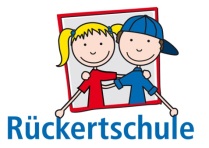 Nachname:Vornamen:Rufname:Vornamen:Rufname:Vornamen:Rufname:Vornamen:Rufname:Kann-Kind (Stichtag 02.10.) ja    neinKann-Kind (Stichtag 02.10.) ja    neinKann-Kind (Stichtag 02.10.) ja    neinKann-Kind (Stichtag 02.10.) ja    neinKann-Kind (Stichtag 02.10.) ja    neinKann-Kind (Stichtag 02.10.) ja    neinKann-Kind (Stichtag 02.10.) ja    neinAnschrift:Email-Adresse/n:Anschrift:Email-Adresse/n:Anschrift:Email-Adresse/n:Anschrift:Email-Adresse/n:Anschrift:Email-Adresse/n:Telefon/ Handy:Mutter:Vater: Notfall: Telefon/ Handy:Mutter:Vater: Notfall: Telefon/ Handy:Mutter:Vater: Notfall: Telefon/ Handy:Mutter:Vater: Notfall: Telefon/ Handy:Mutter:Vater: Notfall: Telefon/ Handy:Mutter:Vater: Notfall: Telefon/ Handy:Mutter:Vater: Notfall: Geburtsdatum:Geburtsort:  Geburtsort:  Geburtsort:  Geburtsort:   männlich weiblich männlich weiblich männlich weiblich männlich weiblich männlich weiblich männlich weiblich männlich weiblichStaatsangehörigkeit:Herkunftsland:Herkunftsland:Herkunftsland:Herkunftsland:Verkehrssprache:Muttersprache:Verkehrssprache:Muttersprache:Verkehrssprache:Muttersprache:Verkehrssprache:Muttersprache:Verkehrssprache:Muttersprache:Verkehrssprache:Muttersprache:Verkehrssprache:Muttersprache:Bekenntnis: römisch-katholisch evangelisch-lutherisch andere Konfession ohne KonfessionTeilnahme am konfessionell-kooperativen Religionsunterricht: ja neinTeilnahme am konfessionell-kooperativen Religionsunterricht: ja neinTeilnahme am konfessionell-kooperativen Religionsunterricht: ja neinTeilnahme am konfessionell-kooperativen Religionsunterricht: ja neinTeilnahme am konfessionell-kooperativen Religionsunterricht: ja neinTeilnahme am konfessionell-kooperativen Religionsunterricht: ja neinTeilnahme am konfessionell-kooperativen Religionsunterricht: ja neinTeilnahme am konfessionell-kooperativen Religionsunterricht: ja neinTeilnahme am konfessionell-kooperativen Religionsunterricht: ja neinTeilnahme am konfessionell-kooperativen Religionsunterricht: ja neinTeilnahme am konfessionell-kooperativen Religionsunterricht: ja neinErziehungsberechtigte:Mutter (Name):Vater (Name):Anschrift und E-Mail (falls von oben abweichend):Anschrift und E-Mail (falls von oben abweichend):Anschrift und E-Mail (falls von oben abweichend):Anschrift und E-Mail (falls von oben abweichend):Anschrift und E-Mail (falls von oben abweichend):Anschrift und E-Mail (falls von oben abweichend):Anschrift und E-Mail (falls von oben abweichend):Muttersprache:Muttersprache:Muttersprache:Muttersprache:Sorgeberechtigte: beide nur die Mutter nur der Vater andere PersonenWenn nur ein Elternteil sorgeberechtigt ist, bitte eine Sorgerechtsbescheinigung vorlegen. hat vorgelegen wird nachgereichtWenn nur ein Elternteil sorgeberechtigt ist, bitte eine Sorgerechtsbescheinigung vorlegen. hat vorgelegen wird nachgereichtWenn nur ein Elternteil sorgeberechtigt ist, bitte eine Sorgerechtsbescheinigung vorlegen. hat vorgelegen wird nachgereichtWenn nur ein Elternteil sorgeberechtigt ist, bitte eine Sorgerechtsbescheinigung vorlegen. hat vorgelegen wird nachgereichtWenn nur ein Elternteil sorgeberechtigt ist, bitte eine Sorgerechtsbescheinigung vorlegen. hat vorgelegen wird nachgereichtWenn nur ein Elternteil sorgeberechtigt ist, bitte eine Sorgerechtsbescheinigung vorlegen. hat vorgelegen wird nachgereichtWenn nur ein Elternteil sorgeberechtigt ist, bitte eine Sorgerechtsbescheinigung vorlegen. hat vorgelegen wird nachgereichtWenn nur ein Elternteil sorgeberechtigt ist, bitte eine Sorgerechtsbescheinigung vorlegen. hat vorgelegen wird nachgereichtWenn nur ein Elternteil sorgeberechtigt ist, bitte eine Sorgerechtsbescheinigung vorlegen. hat vorgelegen wird nachgereichtWenn nur ein Elternteil sorgeberechtigt ist, bitte eine Sorgerechtsbescheinigung vorlegen. hat vorgelegen wird nachgereichtWenn nur ein Elternteil sorgeberechtigt ist, bitte eine Sorgerechtsbescheinigung vorlegen. hat vorgelegen wird nachgereichtGeschwister (Name, Alter):Kind 1:Kind 1:Kind 2:Kind 2:Kind 2:Kind 3:Kind 3:Kind 3:Kind 3:Kind 4:Kind 4:Bisher besuchte Kita (Name):Bisher besuchte Kita (Name):Bisher besuchte Kita (Name):Bisher besuchte Kita (Name):Bisher besuchte Kita (Name):Bisher besuchte Kita (Name):Bisher besuchte Kita (Name):Bisher besuchte Kita (Name):ohneSchweigepflichtentbindung:Ich/Wir entbinde/n hiermit die Kindertagesstätte von der Schweigepflicht (s. Extraformular): ja      neinSchweigepflichtentbindung:Ich/Wir entbinde/n hiermit die Kindertagesstätte von der Schweigepflicht (s. Extraformular): ja      neinSchweigepflichtentbindung:Ich/Wir entbinde/n hiermit die Kindertagesstätte von der Schweigepflicht (s. Extraformular): ja      neinSchweigepflichtentbindung:Ich/Wir entbinde/n hiermit die Kindertagesstätte von der Schweigepflicht (s. Extraformular): ja      neinSchweigepflichtentbindung:Ich/Wir entbinde/n hiermit die Kindertagesstätte von der Schweigepflicht (s. Extraformular): ja      neinSchweigepflichtentbindung:Ich/Wir entbinde/n hiermit die Kindertagesstätte von der Schweigepflicht (s. Extraformular): ja      neinSchweigepflichtentbindung:Ich/Wir entbinde/n hiermit die Kindertagesstätte von der Schweigepflicht (s. Extraformular): ja      neinSchweigepflichtentbindung:Ich/Wir entbinde/n hiermit die Kindertagesstätte von der Schweigepflicht (s. Extraformular): ja      neinSchweigepflichtentbindung:Ich/Wir entbinde/n hiermit die Kindertagesstätte von der Schweigepflicht (s. Extraformular): ja      neinSchweigepflichtentbindung:Ich/Wir entbinde/n hiermit die Kindertagesstätte von der Schweigepflicht (s. Extraformular): ja      neinSchweigepflichtentbindung:Ich/Wir entbinde/n hiermit die Kindertagesstätte von der Schweigepflicht (s. Extraformular): ja      neinSchweigepflichtentbindung:Ich/Wir entbinde/n hiermit die Kindertagesstätte von der Schweigepflicht (s. Extraformular): ja      neinFreund/-in, die mit in eine Klasse kommen sollte (1 Angabe):Freund/-in, die mit in eine Klasse kommen sollte (1 Angabe):Freund/-in, die mit in eine Klasse kommen sollte (1 Angabe):Freund/-in, die mit in eine Klasse kommen sollte (1 Angabe):Freund/-in, die mit in eine Klasse kommen sollte (1 Angabe):Freund/-in, die mit in eine Klasse kommen sollte (1 Angabe):Freund/-in, die mit in eine Klasse kommen sollte (1 Angabe):Freund/-in, die mit in eine Klasse kommen sollte (1 Angabe):Freund/-in, die mit in eine Klasse kommen sollte (1 Angabe):Freund/-in, die mit in eine Klasse kommen sollte (1 Angabe):Freund/-in, die mit in eine Klasse kommen sollte (1 Angabe):Freund/-in, die mit in eine Klasse kommen sollte (1 Angabe):Teilnahme an der Verlässlichen Grundschule bis 12:45 Uhr erwünscht: ja      neinTeilnahme am offenen Ganztag bis 14.45 Uhr erwünscht: ja      nein     Teilnahme an der Verlässlichen Grundschule bis 12:45 Uhr erwünscht: ja      neinTeilnahme am offenen Ganztag bis 14.45 Uhr erwünscht: ja      nein     Teilnahme an der Verlässlichen Grundschule bis 12:45 Uhr erwünscht: ja      neinTeilnahme am offenen Ganztag bis 14.45 Uhr erwünscht: ja      nein     Teilnahme an der Verlässlichen Grundschule bis 12:45 Uhr erwünscht: ja      neinTeilnahme am offenen Ganztag bis 14.45 Uhr erwünscht: ja      nein     Teilnahme an der Verlässlichen Grundschule bis 12:45 Uhr erwünscht: ja      neinTeilnahme am offenen Ganztag bis 14.45 Uhr erwünscht: ja      nein     Teilnahme an der Verlässlichen Grundschule bis 12:45 Uhr erwünscht: ja      neinTeilnahme am offenen Ganztag bis 14.45 Uhr erwünscht: ja      nein     Teilnahme an der Verlässlichen Grundschule bis 12:45 Uhr erwünscht: ja      neinTeilnahme am offenen Ganztag bis 14.45 Uhr erwünscht: ja      nein     Teilnahme an der Verlässlichen Grundschule bis 12:45 Uhr erwünscht: ja      neinTeilnahme am offenen Ganztag bis 14.45 Uhr erwünscht: ja      nein     Teilnahme an der Verlässlichen Grundschule bis 12:45 Uhr erwünscht: ja      neinTeilnahme am offenen Ganztag bis 14.45 Uhr erwünscht: ja      nein     Teilnahme an der Verlässlichen Grundschule bis 12:45 Uhr erwünscht: ja      neinTeilnahme am offenen Ganztag bis 14.45 Uhr erwünscht: ja      nein     Teilnahme an der Verlässlichen Grundschule bis 12:45 Uhr erwünscht: ja      neinTeilnahme am offenen Ganztag bis 14.45 Uhr erwünscht: ja      nein     Teilnahme an der Verlässlichen Grundschule bis 12:45 Uhr erwünscht: ja      neinTeilnahme am offenen Ganztag bis 14.45 Uhr erwünscht: ja      nein     Fotoaktion der NOZ:Ich bin damit einverstanden, dass mein Kind an der Fotoaktion der NOZ „Mein erster Schultag“ teilnimmt (Foto ohne Namensnennung): ja neinFotoaktion der NOZ:Ich bin damit einverstanden, dass mein Kind an der Fotoaktion der NOZ „Mein erster Schultag“ teilnimmt (Foto ohne Namensnennung): ja neinFotoaktion der NOZ:Ich bin damit einverstanden, dass mein Kind an der Fotoaktion der NOZ „Mein erster Schultag“ teilnimmt (Foto ohne Namensnennung): ja neinFotoaktion der NOZ:Ich bin damit einverstanden, dass mein Kind an der Fotoaktion der NOZ „Mein erster Schultag“ teilnimmt (Foto ohne Namensnennung): ja neinFotoaktion der NOZ:Ich bin damit einverstanden, dass mein Kind an der Fotoaktion der NOZ „Mein erster Schultag“ teilnimmt (Foto ohne Namensnennung): ja neinFotoaktion der NOZ:Ich bin damit einverstanden, dass mein Kind an der Fotoaktion der NOZ „Mein erster Schultag“ teilnimmt (Foto ohne Namensnennung): ja neinFotoaktion der NOZ:Ich bin damit einverstanden, dass mein Kind an der Fotoaktion der NOZ „Mein erster Schultag“ teilnimmt (Foto ohne Namensnennung): ja neinFotoaktion der NOZ:Ich bin damit einverstanden, dass mein Kind an der Fotoaktion der NOZ „Mein erster Schultag“ teilnimmt (Foto ohne Namensnennung): ja neinFotoaktion der NOZ:Ich bin damit einverstanden, dass mein Kind an der Fotoaktion der NOZ „Mein erster Schultag“ teilnimmt (Foto ohne Namensnennung): ja neinFotoaktion der NOZ:Ich bin damit einverstanden, dass mein Kind an der Fotoaktion der NOZ „Mein erster Schultag“ teilnimmt (Foto ohne Namensnennung): ja neinFotoaktion der NOZ:Ich bin damit einverstanden, dass mein Kind an der Fotoaktion der NOZ „Mein erster Schultag“ teilnimmt (Foto ohne Namensnennung): ja neinFotoaktion der NOZ:Ich bin damit einverstanden, dass mein Kind an der Fotoaktion der NOZ „Mein erster Schultag“ teilnimmt (Foto ohne Namensnennung): ja neinDokumentation des Schullebens:Ich bin damit einverstanden, dass im Rahmen der Dokumentation des Schullebens Bilder, auf denen mein Kind zu sehen ist, auf der Homepage der Schule veröffentlicht werden. ja neinDokumentation des Schullebens:Ich bin damit einverstanden, dass im Rahmen der Dokumentation des Schullebens Bilder, auf denen mein Kind zu sehen ist, auf der Homepage der Schule veröffentlicht werden. ja neinDokumentation des Schullebens:Ich bin damit einverstanden, dass im Rahmen der Dokumentation des Schullebens Bilder, auf denen mein Kind zu sehen ist, auf der Homepage der Schule veröffentlicht werden. ja neinDokumentation des Schullebens:Ich bin damit einverstanden, dass im Rahmen der Dokumentation des Schullebens Bilder, auf denen mein Kind zu sehen ist, auf der Homepage der Schule veröffentlicht werden. ja neinDokumentation des Schullebens:Ich bin damit einverstanden, dass im Rahmen der Dokumentation des Schullebens Bilder, auf denen mein Kind zu sehen ist, auf der Homepage der Schule veröffentlicht werden. ja neinDokumentation des Schullebens:Ich bin damit einverstanden, dass im Rahmen der Dokumentation des Schullebens Bilder, auf denen mein Kind zu sehen ist, auf der Homepage der Schule veröffentlicht werden. ja neinDokumentation des Schullebens:Ich bin damit einverstanden, dass im Rahmen der Dokumentation des Schullebens Bilder, auf denen mein Kind zu sehen ist, auf der Homepage der Schule veröffentlicht werden. ja neinDokumentation des Schullebens:Ich bin damit einverstanden, dass im Rahmen der Dokumentation des Schullebens Bilder, auf denen mein Kind zu sehen ist, auf der Homepage der Schule veröffentlicht werden. ja neinDokumentation des Schullebens:Ich bin damit einverstanden, dass im Rahmen der Dokumentation des Schullebens Bilder, auf denen mein Kind zu sehen ist, auf der Homepage der Schule veröffentlicht werden. ja neinDokumentation des Schullebens:Ich bin damit einverstanden, dass im Rahmen der Dokumentation des Schullebens Bilder, auf denen mein Kind zu sehen ist, auf der Homepage der Schule veröffentlicht werden. ja neinDokumentation des Schullebens:Ich bin damit einverstanden, dass im Rahmen der Dokumentation des Schullebens Bilder, auf denen mein Kind zu sehen ist, auf der Homepage der Schule veröffentlicht werden. ja neinDokumentation des Schullebens:Ich bin damit einverstanden, dass im Rahmen der Dokumentation des Schullebens Bilder, auf denen mein Kind zu sehen ist, auf der Homepage der Schule veröffentlicht werden. ja nein Wir haben zur Kenntnis genommen, dass die Schule personenbezogene Daten der      Schülerinnen und Schüler und Erziehungsberechtigten erhebt und speichert (§ 31 des      Niedersächsischen Schulgesetztes und EU-Datenschutz-Grundverordnung). Die Verarbeitung     der Daten ist gesetzlich vorgeschrieben. Daher bin ich verpflichtet, die Daten bereitzustellen. Wir haben zur Kenntnis genommen, dass die Schule personenbezogene Daten der      Schülerinnen und Schüler und Erziehungsberechtigten erhebt und speichert (§ 31 des      Niedersächsischen Schulgesetztes und EU-Datenschutz-Grundverordnung). Die Verarbeitung     der Daten ist gesetzlich vorgeschrieben. Daher bin ich verpflichtet, die Daten bereitzustellen. Wir haben zur Kenntnis genommen, dass die Schule personenbezogene Daten der      Schülerinnen und Schüler und Erziehungsberechtigten erhebt und speichert (§ 31 des      Niedersächsischen Schulgesetztes und EU-Datenschutz-Grundverordnung). Die Verarbeitung     der Daten ist gesetzlich vorgeschrieben. Daher bin ich verpflichtet, die Daten bereitzustellen. Wir haben zur Kenntnis genommen, dass die Schule personenbezogene Daten der      Schülerinnen und Schüler und Erziehungsberechtigten erhebt und speichert (§ 31 des      Niedersächsischen Schulgesetztes und EU-Datenschutz-Grundverordnung). Die Verarbeitung     der Daten ist gesetzlich vorgeschrieben. Daher bin ich verpflichtet, die Daten bereitzustellen. Wir haben zur Kenntnis genommen, dass die Schule personenbezogene Daten der      Schülerinnen und Schüler und Erziehungsberechtigten erhebt und speichert (§ 31 des      Niedersächsischen Schulgesetztes und EU-Datenschutz-Grundverordnung). Die Verarbeitung     der Daten ist gesetzlich vorgeschrieben. Daher bin ich verpflichtet, die Daten bereitzustellen. Wir haben zur Kenntnis genommen, dass die Schule personenbezogene Daten der      Schülerinnen und Schüler und Erziehungsberechtigten erhebt und speichert (§ 31 des      Niedersächsischen Schulgesetztes und EU-Datenschutz-Grundverordnung). Die Verarbeitung     der Daten ist gesetzlich vorgeschrieben. Daher bin ich verpflichtet, die Daten bereitzustellen. Wir haben zur Kenntnis genommen, dass die Schule personenbezogene Daten der      Schülerinnen und Schüler und Erziehungsberechtigten erhebt und speichert (§ 31 des      Niedersächsischen Schulgesetztes und EU-Datenschutz-Grundverordnung). Die Verarbeitung     der Daten ist gesetzlich vorgeschrieben. Daher bin ich verpflichtet, die Daten bereitzustellen. Wir haben zur Kenntnis genommen, dass die Schule personenbezogene Daten der      Schülerinnen und Schüler und Erziehungsberechtigten erhebt und speichert (§ 31 des      Niedersächsischen Schulgesetztes und EU-Datenschutz-Grundverordnung). Die Verarbeitung     der Daten ist gesetzlich vorgeschrieben. Daher bin ich verpflichtet, die Daten bereitzustellen. Wir haben zur Kenntnis genommen, dass die Schule personenbezogene Daten der      Schülerinnen und Schüler und Erziehungsberechtigten erhebt und speichert (§ 31 des      Niedersächsischen Schulgesetztes und EU-Datenschutz-Grundverordnung). Die Verarbeitung     der Daten ist gesetzlich vorgeschrieben. Daher bin ich verpflichtet, die Daten bereitzustellen. Wir haben zur Kenntnis genommen, dass die Schule personenbezogene Daten der      Schülerinnen und Schüler und Erziehungsberechtigten erhebt und speichert (§ 31 des      Niedersächsischen Schulgesetztes und EU-Datenschutz-Grundverordnung). Die Verarbeitung     der Daten ist gesetzlich vorgeschrieben. Daher bin ich verpflichtet, die Daten bereitzustellen. Wir haben zur Kenntnis genommen, dass die Schule personenbezogene Daten der      Schülerinnen und Schüler und Erziehungsberechtigten erhebt und speichert (§ 31 des      Niedersächsischen Schulgesetztes und EU-Datenschutz-Grundverordnung). Die Verarbeitung     der Daten ist gesetzlich vorgeschrieben. Daher bin ich verpflichtet, die Daten bereitzustellen. Wir haben zur Kenntnis genommen, dass die Schule personenbezogene Daten der      Schülerinnen und Schüler und Erziehungsberechtigten erhebt und speichert (§ 31 des      Niedersächsischen Schulgesetztes und EU-Datenschutz-Grundverordnung). Die Verarbeitung     der Daten ist gesetzlich vorgeschrieben. Daher bin ich verpflichtet, die Daten bereitzustellen.----------------------------------------------------------Datum, Unterschrift eines/ beider Erziehungsberechtigten----------------------------------------------------------Datum, Unterschrift eines/ beider Erziehungsberechtigten----------------------------------------------------------Datum, Unterschrift eines/ beider Erziehungsberechtigten----------------------------------------------------------Datum, Unterschrift eines/ beider Erziehungsberechtigten----------------------------------------------------------Datum, Unterschrift eines/ beider Erziehungsberechtigten----------------------------------------------------------Datum, Unterschrift eines/ beider Erziehungsberechtigten----------------------------------------------------------Datum, Unterschrift eines/ beider Erziehungsberechtigten----------------------------------------------------------Datum, Unterschrift eines/ beider Erziehungsberechtigten----------------------------------------------------------Datum, Unterschrift eines/ beider Erziehungsberechtigten----------------------------------------------------------Datum, Unterschrift eines/ beider Erziehungsberechtigten----------------------------------------------------------Datum, Unterschrift eines/ beider Erziehungsberechtigten----------------------------------------------------------Datum, Unterschrift eines/ beider ErziehungsberechtigtenSchülerbeförderung (wenn der Wohnort in einem anderen Bundesland liegt):Mir ist bewusst, dass die Beförderungskosten für mein Kind nicht vom Schulträger übernommen werden. Etwaige Kosten für die Schülerbeförderung werden von mir getragen. ----------------------------------------------------------Datum, UnterschriftSchülerbeförderung (wenn der Wohnort in einem anderen Bundesland liegt):Mir ist bewusst, dass die Beförderungskosten für mein Kind nicht vom Schulträger übernommen werden. Etwaige Kosten für die Schülerbeförderung werden von mir getragen. ----------------------------------------------------------Datum, UnterschriftSchülerbeförderung (wenn der Wohnort in einem anderen Bundesland liegt):Mir ist bewusst, dass die Beförderungskosten für mein Kind nicht vom Schulträger übernommen werden. Etwaige Kosten für die Schülerbeförderung werden von mir getragen. ----------------------------------------------------------Datum, UnterschriftSchülerbeförderung (wenn der Wohnort in einem anderen Bundesland liegt):Mir ist bewusst, dass die Beförderungskosten für mein Kind nicht vom Schulträger übernommen werden. Etwaige Kosten für die Schülerbeförderung werden von mir getragen. ----------------------------------------------------------Datum, UnterschriftSchülerbeförderung (wenn der Wohnort in einem anderen Bundesland liegt):Mir ist bewusst, dass die Beförderungskosten für mein Kind nicht vom Schulträger übernommen werden. Etwaige Kosten für die Schülerbeförderung werden von mir getragen. ----------------------------------------------------------Datum, UnterschriftSchülerbeförderung (wenn der Wohnort in einem anderen Bundesland liegt):Mir ist bewusst, dass die Beförderungskosten für mein Kind nicht vom Schulträger übernommen werden. Etwaige Kosten für die Schülerbeförderung werden von mir getragen. ----------------------------------------------------------Datum, UnterschriftSchülerbeförderung (wenn der Wohnort in einem anderen Bundesland liegt):Mir ist bewusst, dass die Beförderungskosten für mein Kind nicht vom Schulträger übernommen werden. Etwaige Kosten für die Schülerbeförderung werden von mir getragen. ----------------------------------------------------------Datum, UnterschriftSchülerbeförderung (wenn der Wohnort in einem anderen Bundesland liegt):Mir ist bewusst, dass die Beförderungskosten für mein Kind nicht vom Schulträger übernommen werden. Etwaige Kosten für die Schülerbeförderung werden von mir getragen. ----------------------------------------------------------Datum, UnterschriftSchülerbeförderung (wenn der Wohnort in einem anderen Bundesland liegt):Mir ist bewusst, dass die Beförderungskosten für mein Kind nicht vom Schulträger übernommen werden. Etwaige Kosten für die Schülerbeförderung werden von mir getragen. ----------------------------------------------------------Datum, UnterschriftSchülerbeförderung (wenn der Wohnort in einem anderen Bundesland liegt):Mir ist bewusst, dass die Beförderungskosten für mein Kind nicht vom Schulträger übernommen werden. Etwaige Kosten für die Schülerbeförderung werden von mir getragen. ----------------------------------------------------------Datum, UnterschriftSchülerbeförderung (wenn der Wohnort in einem anderen Bundesland liegt):Mir ist bewusst, dass die Beförderungskosten für mein Kind nicht vom Schulträger übernommen werden. Etwaige Kosten für die Schülerbeförderung werden von mir getragen. ----------------------------------------------------------Datum, UnterschriftSchülerbeförderung (wenn der Wohnort in einem anderen Bundesland liegt):Mir ist bewusst, dass die Beförderungskosten für mein Kind nicht vom Schulträger übernommen werden. Etwaige Kosten für die Schülerbeförderung werden von mir getragen. ----------------------------------------------------------Datum, UnterschriftVon der Schule auszufüllen:Von der Schule auszufüllen:Von der Schule auszufüllen:Von der Schule auszufüllen:Von der Schule auszufüllen:Von der Schule auszufüllen:Von der Schule auszufüllen:Von der Schule auszufüllen:Von der Schule auszufüllen:Von der Schule auszufüllen:Von der Schule auszufüllen:Von der Schule auszufüllen:Geburtsurkunde hat vorgelegen:Geburtsurkunde hat vorgelegen: ja ja ja ja ja nein nein nein nein neinImpfschutz gegen Masern liegt vor?(Nachweis muss vor Aufnahme in die Schule erbracht werden. Kopie bitte vorlegen!Impfschutz gegen Masern liegt vor?(Nachweis muss vor Aufnahme in die Schule erbracht werden. Kopie bitte vorlegen! ja ja ja ja ja nein nein nein nein neinAusnahmeantrag liegt vor:Ausnahmeantrag liegt vor: ja ja ja ja ja nein nein nein nein neinVorschulische Sprachförderung:Vorschulische Sprachförderung: ja ja ja ja ja nein nein nein nein neinBusfahrkarte beantragen:Busfahrkarte beantragen: Stadt Stadt Stadt Stadt Stadt Landkreis Landkreis Landkreis Landkreis Landkreis